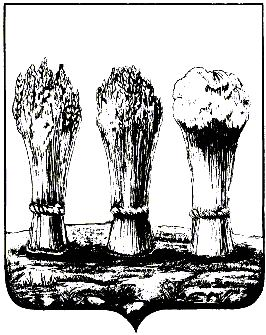 АДМИНИСТРАЦИЯ ЛЕНИНСКОГО РАЙОНА ГОРОДА ПЕНЗЫПРИКАЗот 04.10.2017 № 277Об утверждении Положения о порядке осуществления выплат стимулирующего характера работникам, замещающих должности, не относящиеся к должностям муниципальной службы в администрации Ленинского района города ПензыВ целях повышения эффективности деятельности работников, замещающих должности, не относящиеся к должностям муниципальной службы в администрации Ленинского района города Пензы,П Р И К А З Ы В А Ю :1. Утвердить прилагаемое Положение о порядке осуществления выплат стимулирующего характера работникам, замещающих должности, не относящиеся к должностям муниципальной службы в администрации Ленинского района города Пензы.2. Признать утратившим силу постановление главы администрации Ленинского района города Пензы от 03.12.2002 № 437 «Об утверждении Положений о премировании коменданта здания администрации и специалиста по вопросам медицинского страхования неработающего населения».3. Настоящий приказ опубликовать в муниципальной газете «Пенза» и разместить на интернет - странице администрации Ленинского района города Пензы официального сайта администрации города Пензы в информационно-телекоммуникационной сети «Интернет».4. Контроль за выполнением настоящего приказа оставляю за собой.Утвержденоприказом администрацииЛенинского района города Пензыот 04.10.2017 № 277Положение о порядке осуществления выплат стимулирующего характера работникам, замещающих должности, не относящиеся к должностям муниципальной службы в администрации Ленинского района города Пензы1. Настоящее положение устанавливает порядок и условия осуществления выплат стимулирующего характера работникам, замещающих должности, не относящиеся к должностям муниципальной службы в администрации Ленинского района города Пензы, (далее – работники), и вводится в целях повышения эффективности деятельности администрации Ленинского района города Пензы.2. Работникам выплачиваются следующие стимулирующие выплаты:а) материальная помощь в размере двух должностных окладов в год. Материальная помощь выплачивается при уходе в очередной отпуск либо выплачивается в любое время в течение года на основании их письменного заявления, поданного главе администрации Ленинского района города Пензы.Вновь поступившему работнику и при увольнении работника, за исключением случаев увольнения за нарушения трудовой дисциплины, материальная помощь выплачивается за фактически отработанное время. Если материальная помощь выплачена при уходе в отпуск в сумме одного должностного оклада, то до окончания календарного года работнику выплачивается оставшаяся сумма материальной помощи.б) единовременная выплата при предоставлении ежегодного оплачиваемого отпуска в размере двух должностных окладов. Единовременная выплата предоставляется работнику на основании письменного заявления, поданного главе администрации Ленинского района города Пензы;в) премирование.Премирование работника осуществляется за счет средств фонда оплаты труда. Использование для премирования иных средств запрещается. Предельный годовой премиальный фонд администрации Ленинского района города Пензы исчисляется исходя из трехкратного должностного оклада работника.3. Премия выплачивается за успешное и добросовестное исполнение работниками своих должностных обязанностей, выполнение особо важных и сложных заданий. Под успешным и добросовестным исполнением должностных обязанностей понимается:- проявление инициативы при исполнении должностных обязанностей;- новаторство в труде;- разработка, реализация инициативных и творческих предложений по улучшению обеспечения деятельности органов местного самоуправления;- выполнение заданий особой важности и (или) сложности.4. За выполнение заданий особой важности и сложности, а также к юбилейным датам работнику может выплачиваться единовременная премия. Юбилейной датой считается пятидесятилетие со дня рождения и другие следующие за ним десятилетия.5. Премия выплачивается один раз в квартал за фактически отработанное время. При увольнении работника премия также выплачивается за фактически отработанное время за исключением случаев увольнения за нарушения трудовой дисциплины. Конкретный размер премии по итогам работы за квартал определяется исходя из результатов деятельности работника. Базовый размер премии работника по итогам работы за квартал определяется главой администрации Ленинского района города Пензы и представляет собой установленный им размер премии в процентах к должностному окладу работников.Размер премии за выполнение особо важных и сложных заданий не может превышать месячный должностной оклад премируемого.6. По решению главы администрации Ленинского района города Пензы за ненадлежащее выполнение должностных обязанностей, нарушения трудовой дисциплины,   размер премии работника может быть снижен. За невыполнение поручений и указаний главы администрации Ленинского района города Пензы работник может быть лишен премии на 100%.Снижение размера премии или ее лишение производится только за тот квартал, в котором имели место дисциплинарные проступки и ненадлежащее выполнение должностных обязанностей.7. При условии экономии соответствующего фонда оплаты труда Работникам может быть дополнительно выплачена премия по итогам года.И.о.главы администрацииТ.М.Панюхин